Tick/write down the correct calculation to match the array.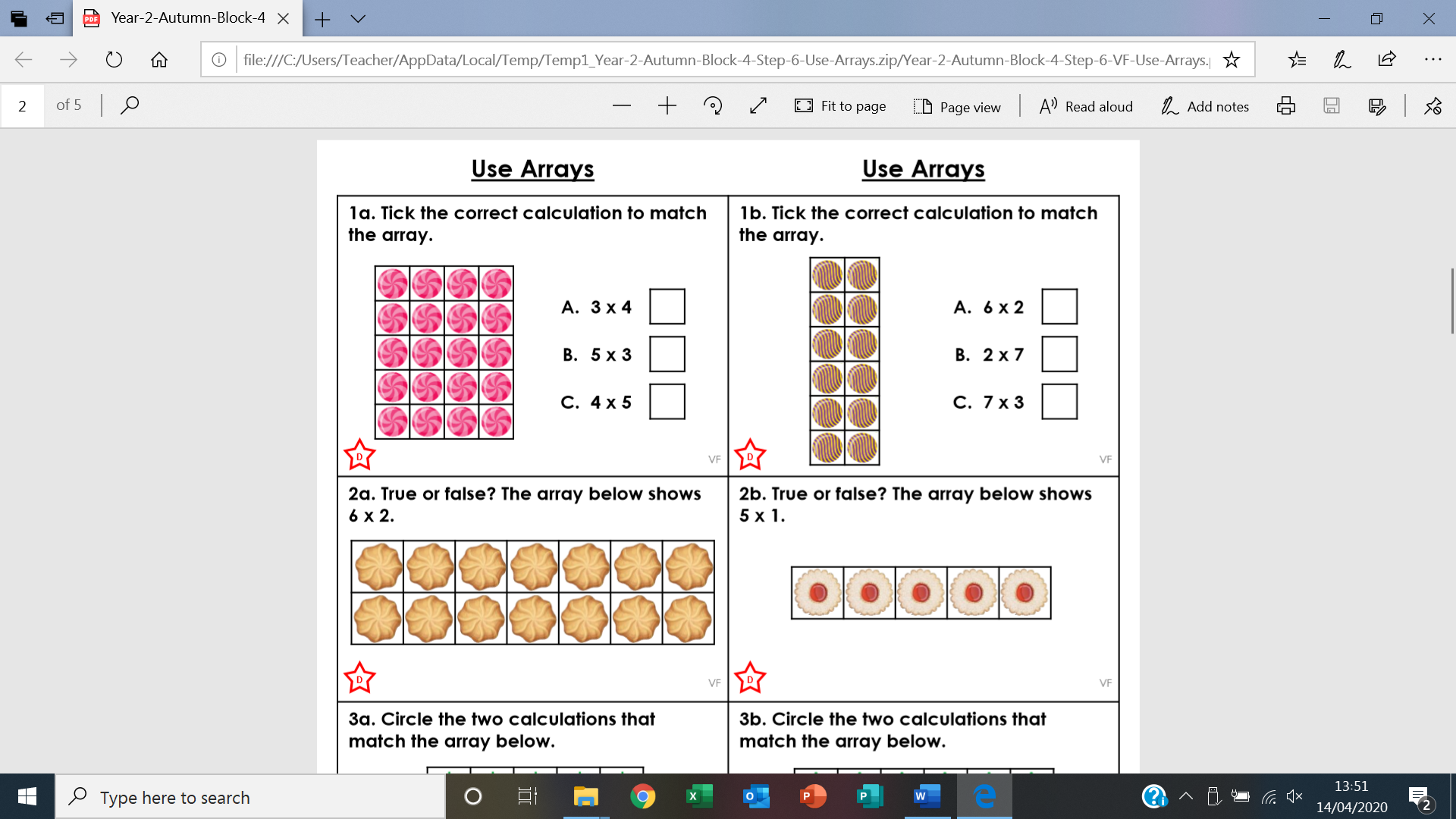 Tick/write down the correct calculation to match the array.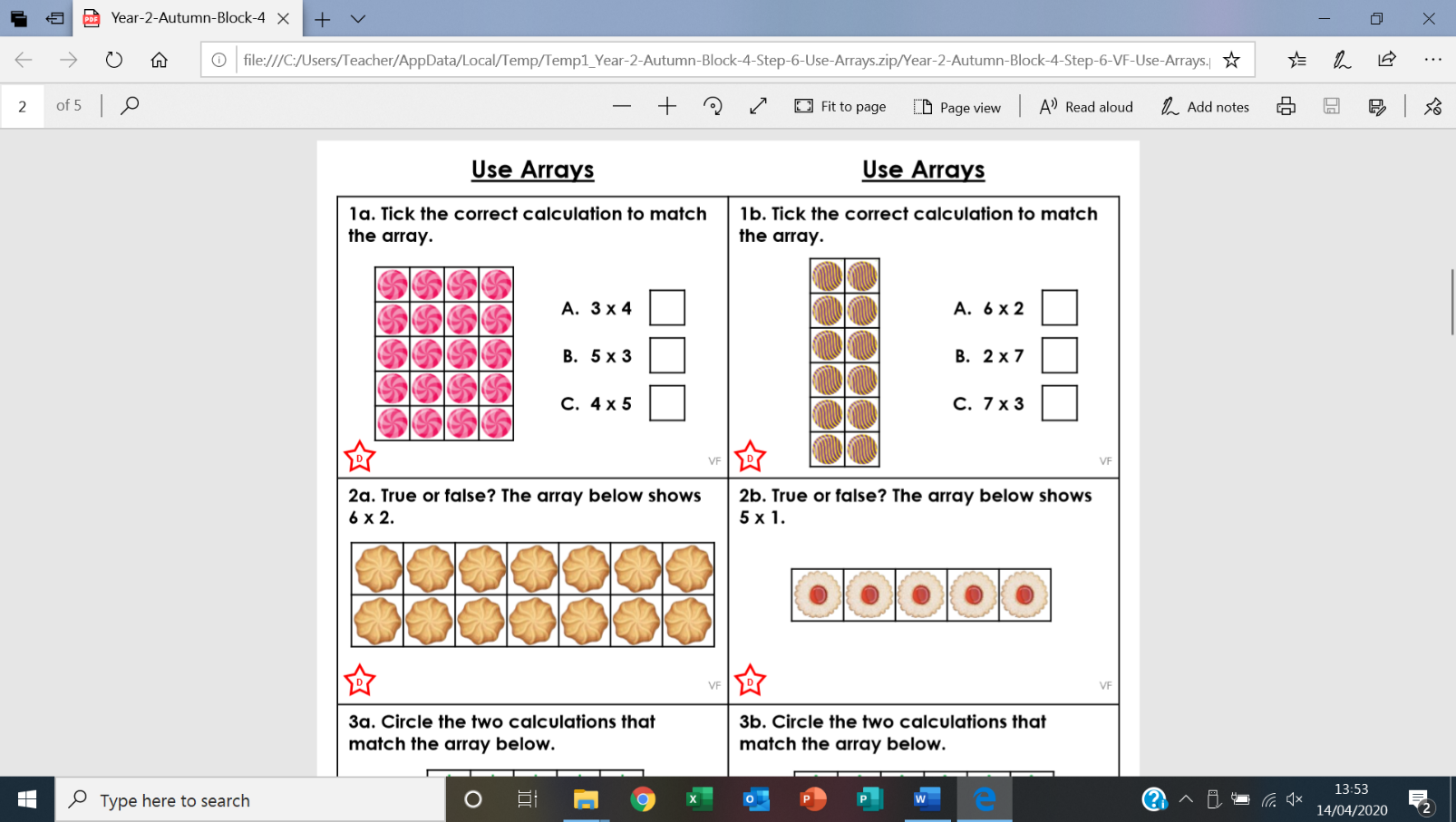 True or false? This array shows 6 x 2?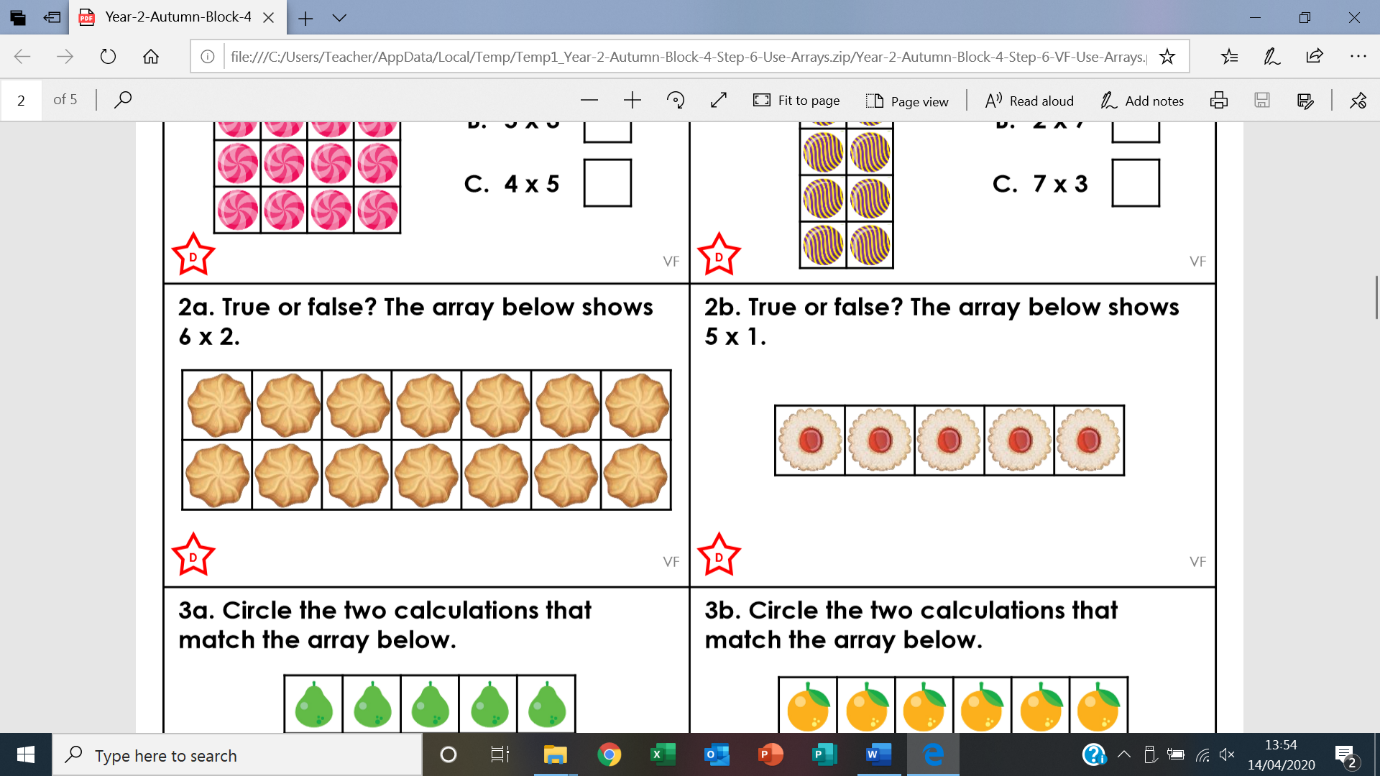 __________________________True or false? This array shows 5 x 1?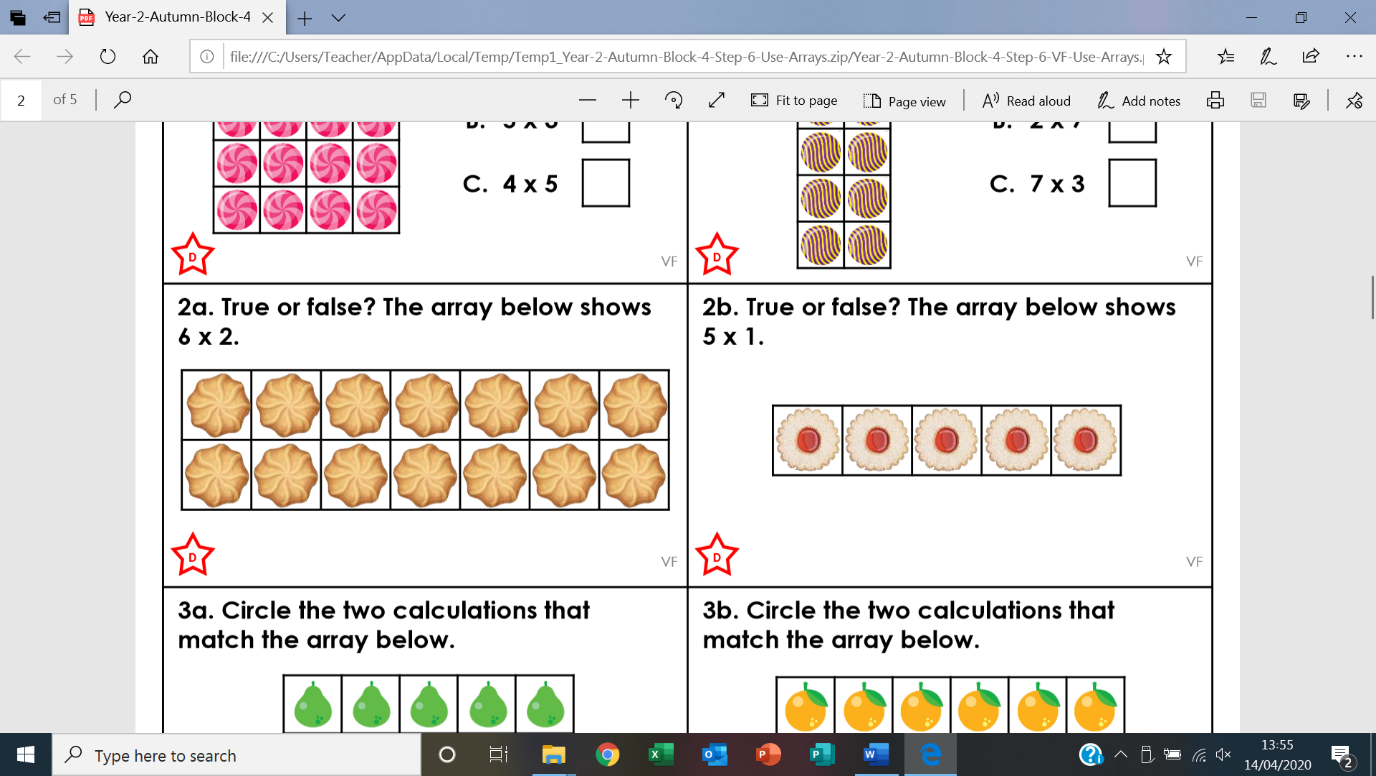 __________________________Write down the multiplication sentence for this array.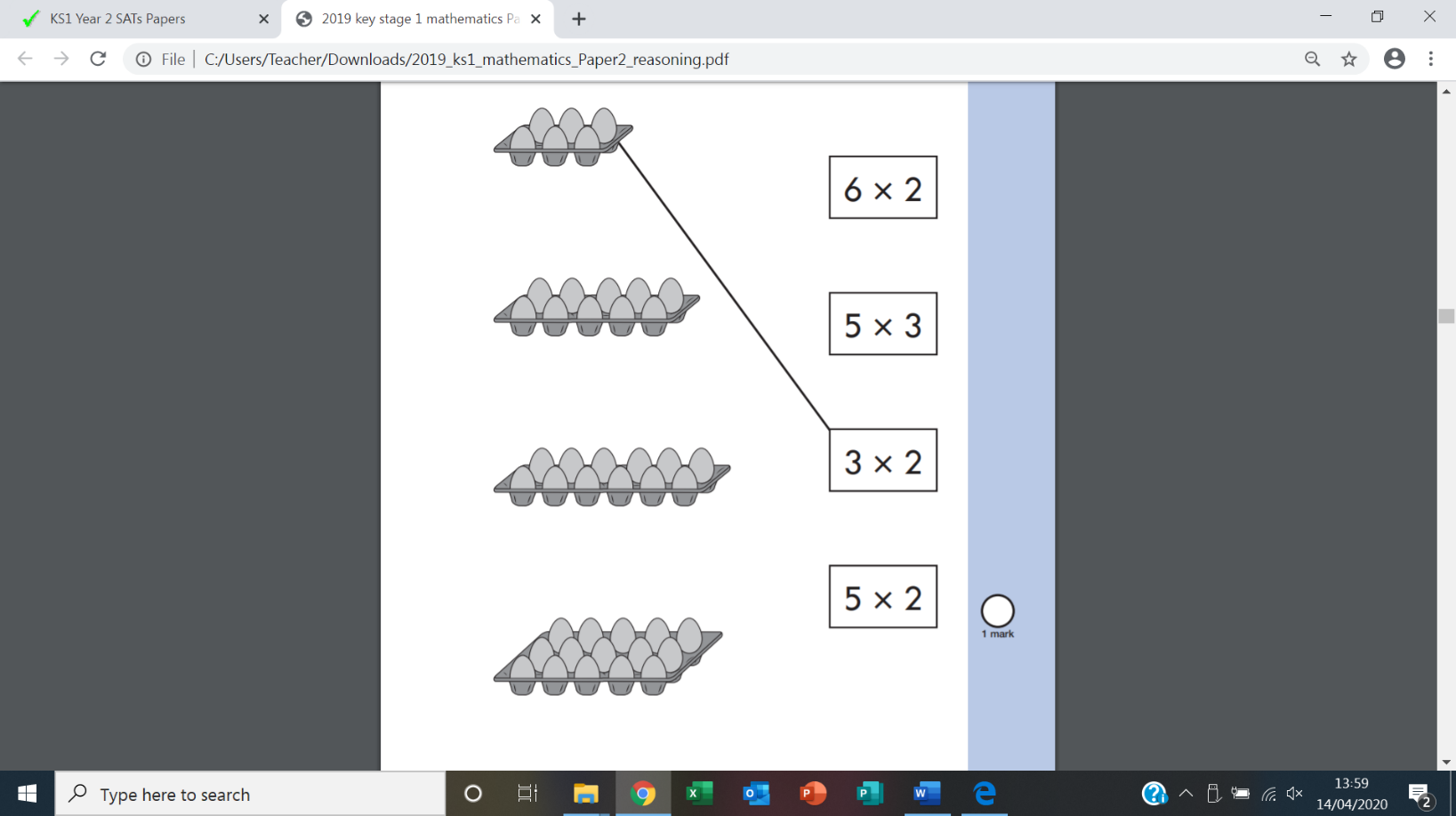 ___________ x ___________ = _____________Write down the multiplication sentence for this array.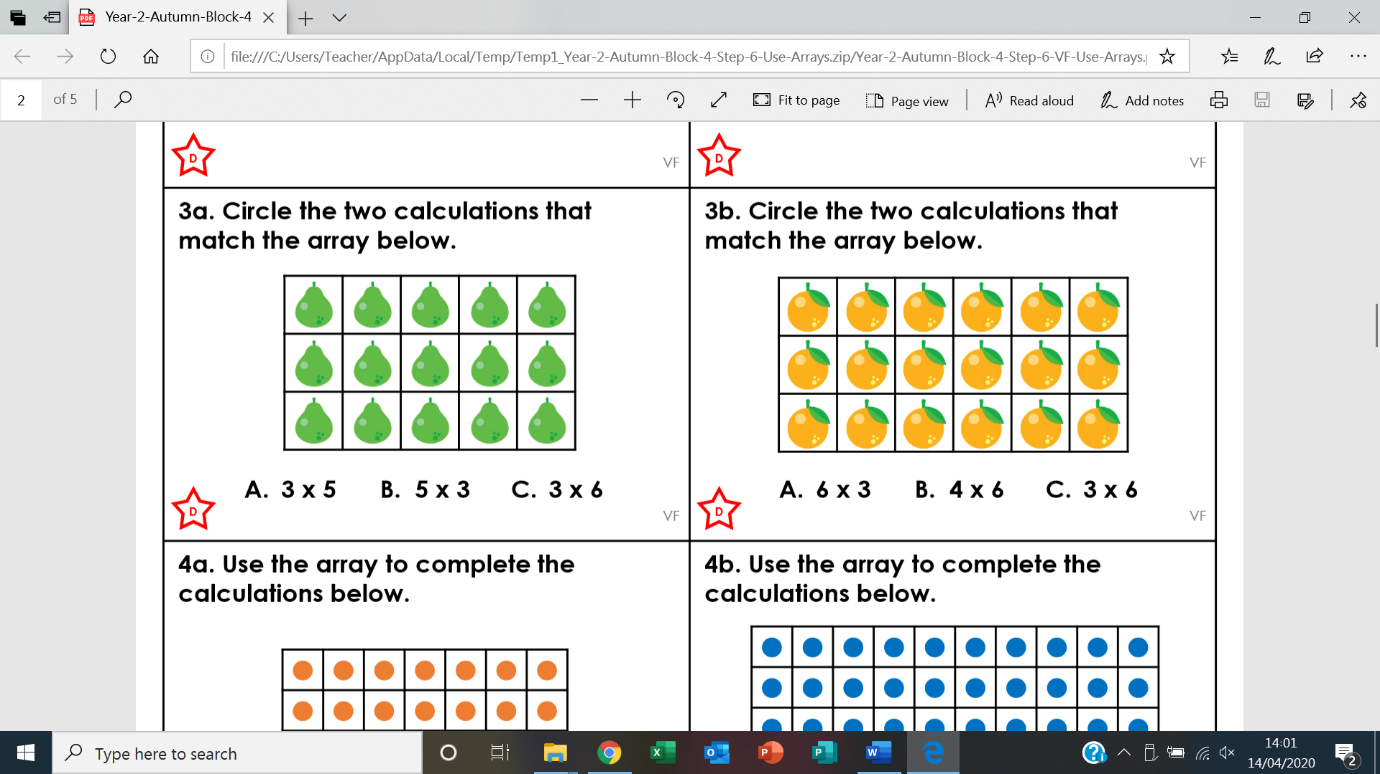 ___________ x ___________ = _____________Use the array to complete the calculation below. 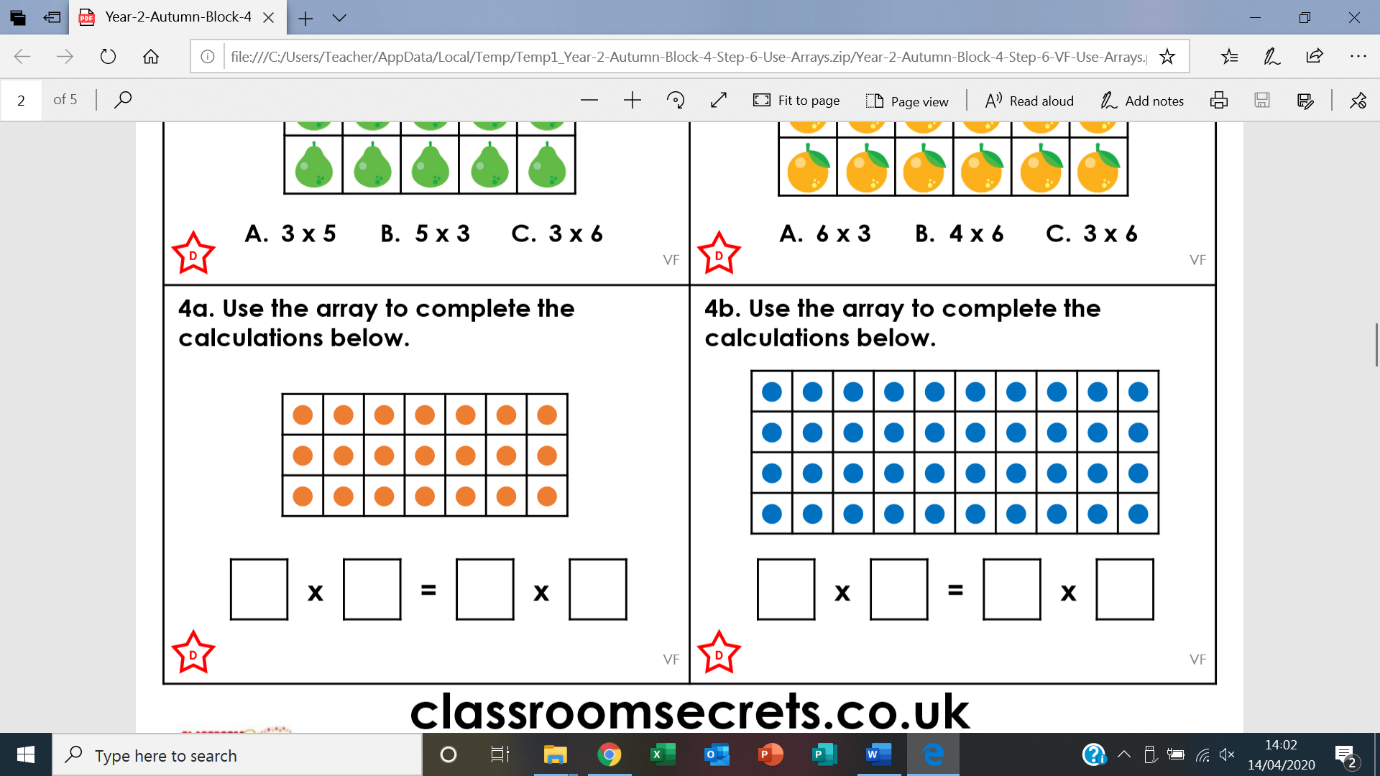 Use the array to complete the calculation below.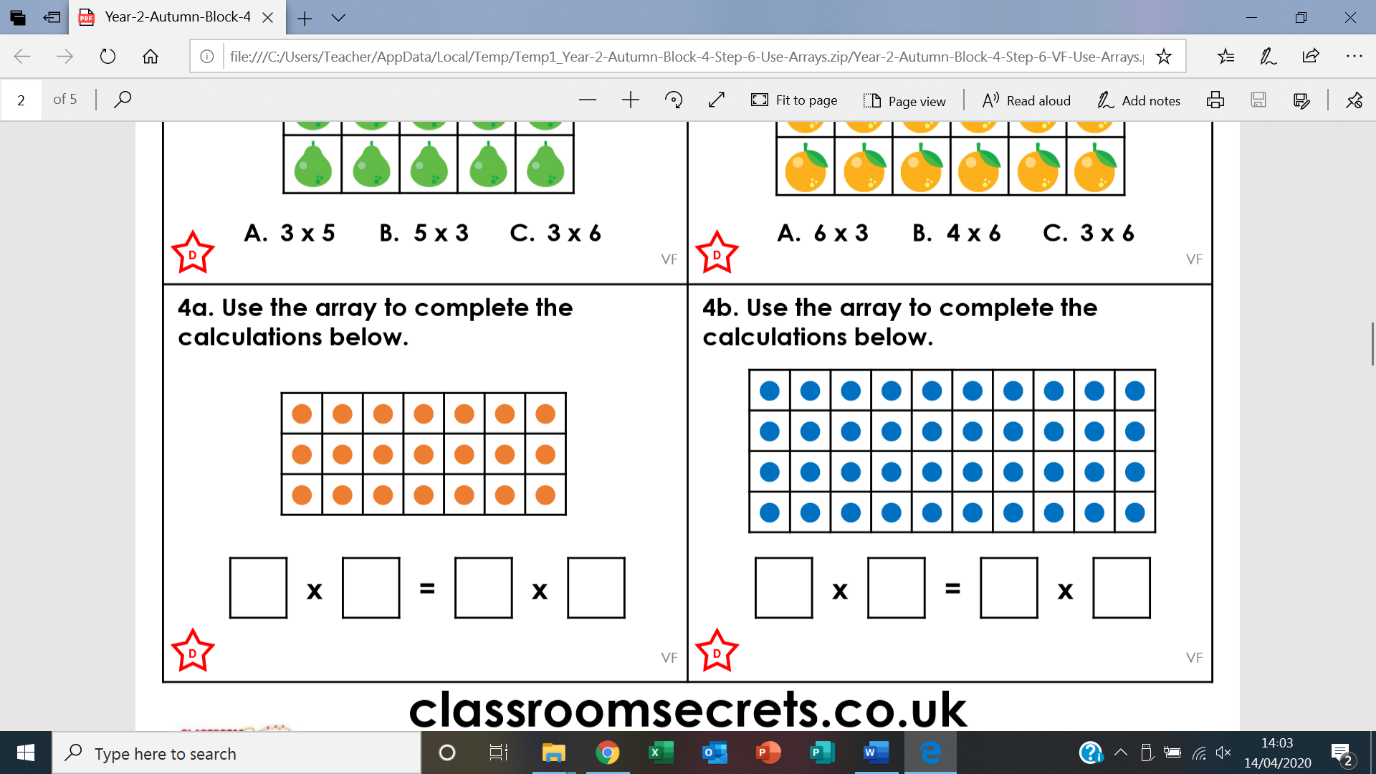 Match the arrays to the commutative calculations.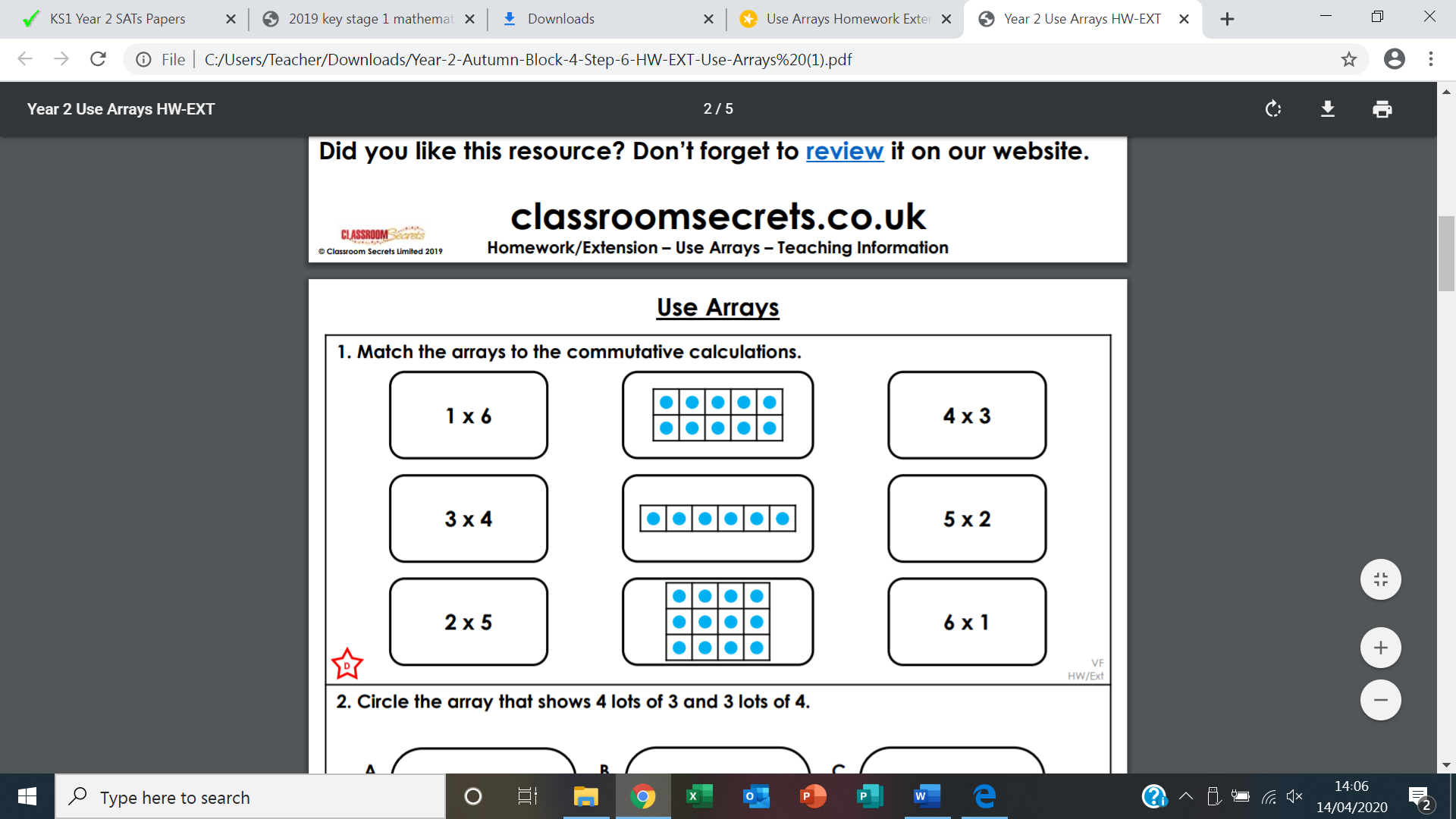 Match the arrays to the commutative calculations.